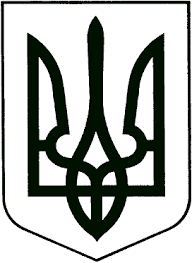 ЗВЯГЕЛЬСЬКИЙ МІСЬКИЙ ГОЛОВАРОЗПОРЯДЖЕННЯ 20.11.2023                                                                                  №336(о)Про виділення коштівКеруючись пунктами 13, 20 частини четвертої  статті 42 Закону України «Про місцеве самоврядування  в  Україні», рішенням міської ради від 22.12.2022 №715 «Про бюджет Новоград-Волинської міської  територіальної громади на 2023 рік» зі змінами, з метою ефективного використання коштів міської територіальної громади:1. Фінансовому управлінню міської ради профінансувати управління житлово-комунального   господарства   та екології  міської ради  за рахунок коштів    бюджету      Новоград-Волинської міської   територіальної  громади  в   сумі  267 204,10 грн.   2. Управлінню житлово-комунального господарства та екології міської ради    виділені  кошти   в сумі  267 204,10 грн.  направити   на  придбання та оплату  виконаних  робіт згідно укладених угод на :       2.1 Капітальний ремонт внутрішньоквартального  проїзду прибудинкової території по вул. Ю. Яновського, буд.№6 у м. Звягель, Звягельського району Житомирської області(ОСББ ЖБК-1)- 67 204,10 грн.      2.2 Внески    в   статутний	    капітал КП «Звягельсервіс» (придбання спеціального автомобіля-евакуатора)- 200 000 грн.                        3. Контроль за виконанням цього розпорядження  покласти на заступника міського голови Якубова В.О.Міський голова                        	                                         Микола  БОРОВЕЦЬ